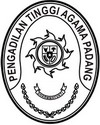 Nomor	: W3-A/           /KU.01/X/2021	Oktober 2021Lampiran	: 1 (satu) berkasPerihal	: Permohonan Penambahan Anggaran Listrik	 Tahun 2021 Pengadilan Agama BatusangkarYth. Sekretaris Mahkamah Agung	     Cq. Kepala Biro Keuangan Mahkamah Agung RI		     Di			J A K A R T AAssalamu’alaikum, Wr. Wb.		Sehubungan dengan surat Sekretaris Pengadilan Agama Batusangkar nomor W3-A3/1205/KU.01/X/2021 tanggal 6 Oktober 2021 perihal Estimasi Belanja Listrik TA 2021, dengan  ini kami kirimkan permohonan usulan Penambahan Anggaran Belanja Barang dari Satker Pengadilan Agama Batusangkar berupa:Belanja Langganan Listrik	Rp	23.400.000		Demikian kami sampaikan, dengan harapan untuk dapat dipertimbangkan. Atas perhatiannya diucapkan terima kasih.	Wassalam			Plh. SekretarisMukhlis, S.H.Tembusan :Ketua Pengadilan Agama Batusangkar